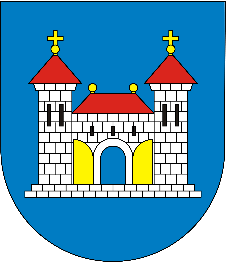 Formularz konsultacyjny do składania uwag i propozycji zmian do projektu „Strategii Rozwoju Gminy Żnin do 2030 roku”Zgłaszane uwagi, propozycje zmian:Wypełniony formularz należy przekazać w następujący sposób: -  w wersji papierowej w siedzibie Urzędu Miejskiego, ul. 700-lecia 39, 88-400 Żnin (Sekretariat, I piętro, pokój nr 26) lub pocztą na adres Urzędu Miejskiego w Żninie - za pośrednictwem poczty elektronicznej na adres kontakt@gminaznin.pl  - poprzez skrzynkę ePUAP: /ffvnc3482x/SkrytkaESP w terminie do 30 stycznia 2023 r.Klauzula informacyjna dla klientów i interesantówUrzędu Miejskiego w ŻninieW związku z art. 13 Rozporządzenia Parlamentu Europejskiego i Rady (UE) 2016/679 z dnia 
27 kwietnia 2016 r. w sprawie ochrony osób fizycznych w związku z przetwarzaniem danych osobowych i w sprawie swobodnego przepływu takich danych oraz uchylenia dyrektywy 95/46/WE (dalej RODO) oraz art. 2a Kodeksu Postępowania Administracyjnego, informuję, że:Administratorem Pani/Pana danych jest Urząd Miejski w Żninie z siedzibą przy ul. 700-lecia 39, 
88-400 Żnin, email: kontakt@gminaznin.pl, tel. 523031301.Administrator wyznaczył Inspektora Ochrony Danych, z którym może Pani/Pan* się skontaktować w sprawach ochrony danych osobowych i realizacji swoich praw pod następującym adresem 
e-mail:  iod@oin.info.pl lub pisemnie na adres podany w pkt 1.Pani/Pana dane osobowe są przetwarzane na podstawie art. 6 ust. 1 lit. c RODO, w zakresie niezbędnym do wypełnienia obowiązku prawnego ciążącego na Administratorze, wynikającego 
z ustawy z dnia 6 grudnia 2006 r. o zasadach prowadzenia polityki rozwoju (Dz. U. z 2021 r. poz. 1057 z późn. zm.).Dane osobowe mogą być również przetwarzane w sytuacji, gdy osoba, której dane dotyczą, wyraziła zgodę na przetwarzanie swoich danych osobowych na podstawie art. 6 ust. 1 lit. a lub art. 9 ust. 2 lit. a RODO. W tym przypadku podanie danych osobowych jest dobrowolne, jednakże ich przetwarzanie jest warunkiem załatwienia spraw wnoszonych lub zlecanych Administratorowi. W pozostałych przypadkach podanie danych jest wymogiem ustawowym określonym w przepisach.Jeżeli Urząd Miejski w Żninie okaże się podmiotem niewłaściwym do rozpatrzenia Pani/Pana wniosku/petycji Pani / Pana dane zostaną przekazane do podmiotu właściwego do jej rozpatrzenia. Dane będą udostępniane podmiotom i osobom trzecim w przypadku, gdy taki obowiązek wynika z przepisów prawa lub gdy będzie to konieczne do realizacji zadań/usług. W szczególności dotyczy to: innych organów administracji państwowej, sądów i organy ochrony prawa – jeżeli na mocy przepisów szczególnych Administrator zobowiązany jest do przekazania im danych osobowych, bądź podmioty te uprawnione są do żądania udostępnienia takich danych.stron bądź uczestników postępowań, którym na mocy przepisów prawa przysługuje wgląd w prowadzoną dokumentację;dostawców usług, z których korzysta Administrator w celem zapewnienia możliwości wykonywania przez niego zadań (np. dostawcy specjalistycznego oprogramowania, usług teleinformatycznych, operatorzy pocztowi),Dane osobowe będą przechowywane przez okres wymagany przepisami prawa, w tym określony przez Jednolity Rzeczowy Wykaz Akt obowiązujący u Administratora.Posiada Pani/Pan* prawo do żądania od Administratora:dostępu do Pani/Pana* danych osobowych – w granicach art. 15 RODO, sprostowania Pani/Pana* danych osobowych – w granicach art. 16 RODO, usunięcia Pani/Pana* danych osobowych – w granicach art. 17 RODO, ograniczenia przetwarzania Pani/Pana* danych osobowych – w granicach art. 18 RODO, cofnięcia zgody w dowolnym momencie bez wpływu na zgodność z prawem przetwarzania, które zostało wykonane na podstawie zgody, przed jej cofnięciem, jeżeli Administrator na tej właśnie podstawie przetwarzał Pani/Pana* dane osobowe,prawo do przenoszenia danych – w granicach art. 20 RODO.  Przysługuje Pani/Panu* prawo wniesienia skargi do organu nadzorczego – Prezesa Urzędu Ochrony Danych Osobowych, w przypadku stwierdzenia naruszenia przetwarzania Pani/Pana* danych osobowych. Administrator nie planuje przekazywania Pani/Pana* danych osobowych do państwa trzeciego lub organizacji międzynarodowej spoza Unii Europejskiej, chyba, że taki wymóg będzie wynikać 
z przepisów prawa lub decyzji właściwego organu. Pani/Pana* dane nie podlegają zautomatyzowanemu podejmowaniu decyzji, w tym profilowaniu, o którym mowa w art. 22 ust.1 i 4 RODO.Imię i nazwiskoPodmiot/instytucja (jeśli dotyczy)Adres poczty elektronicznejTelefonLp.Zapis w projekcie dokumentu 
z podaniem numeru stronyPropozycja zmianyUzasadnienie